Муниципальное бюджетное учреждение Краеведческий музей Бурейского района ПРЕДЛАГАЕТ ТУРИСТИЧЕСКИЙ МАРШРУТ«Православные храмы Бурейского района»(комплексная экскурсия) (6+)Маршрут включает автобусную экскурсию по христианским святыням района. Маршрут рассчитан на 5 часов.Для желающих посетить одну из  самых больших ГЭС на Дальнем Востоке и одну из самых современных электростанций в России – Бурейскую ГЭС необходимо заблаговременно подать заявку. 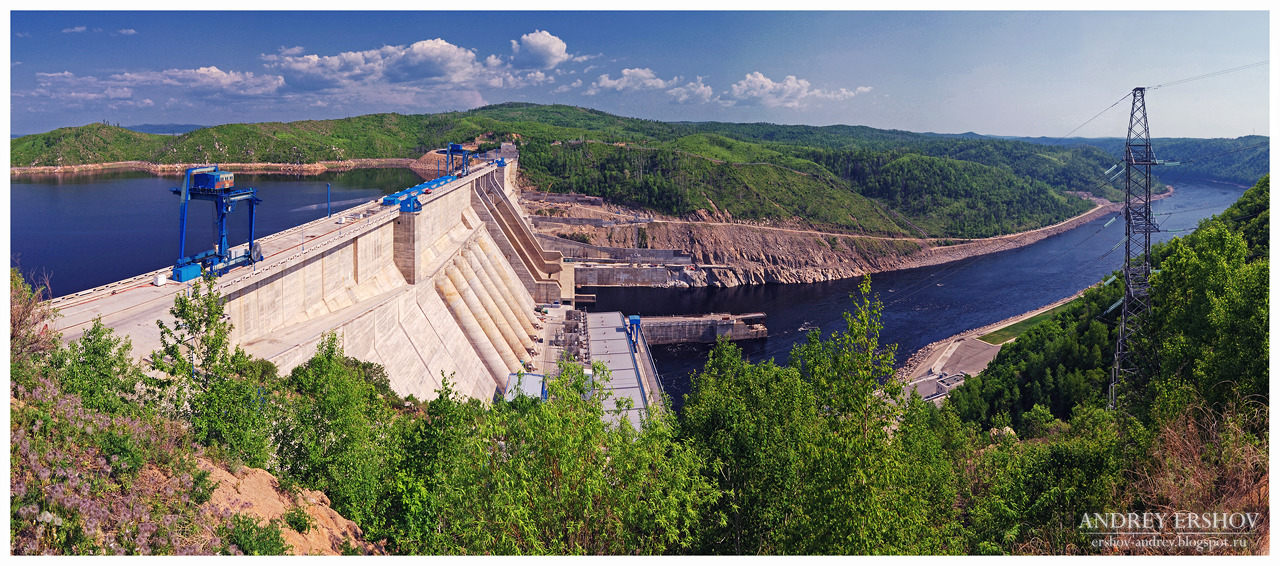 Но чтобы путешествие не было утомительным, и была возможность отдохнуть и набраться сил предлагаем остановиться на одной из баз отдыха  «Причал» или  «Курактачи». 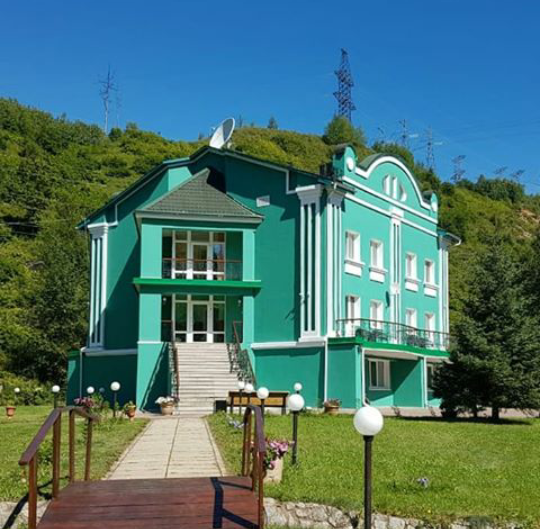 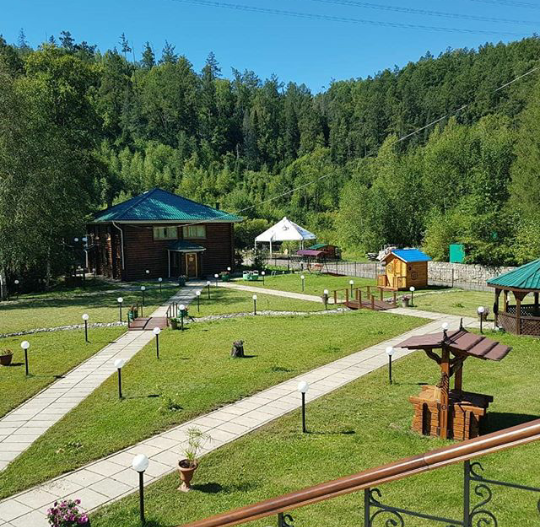 Ждем, всех! Поучаствовать в  туристическом маршруте будет интересно посетителям всех возрастов. Ваше путешествие не только раздвинет горизонты ваших знаний, но и оставит незабываемые впечатления! Приезжайте к нам – у нас есть, что посмотреть!№ п/пНазвание памятникаМесторасположениеВремя1Сбор около здания РДК. Трасфер в п. Бурея ул.Советская, д.5315 мин. 2Приход Преподобного 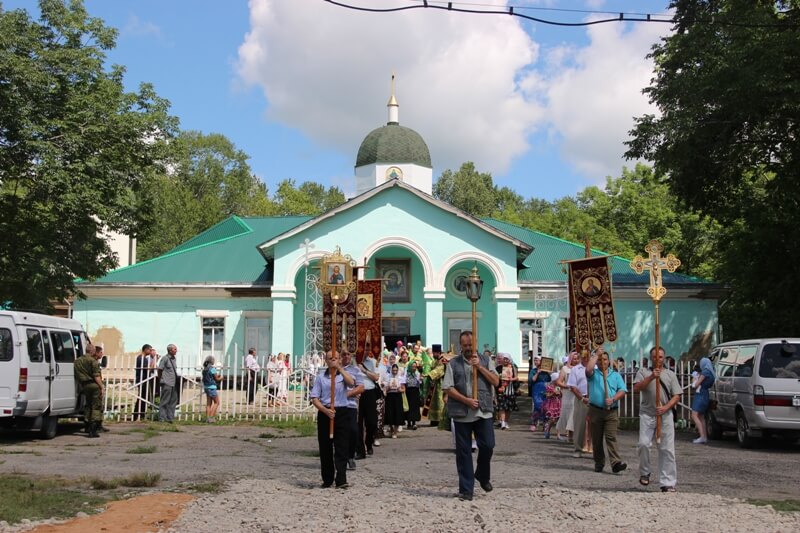 Серафима СаровскогоПравославный храм Серафима Саровского расположенный в п. Бурея один из немногих храмов который, обладает частицей мощей святого Серафима, а также  фрагментом старой кельи преподобного. Посветив его вы сможете обратиться к мощам, и ощутить их небывалую энергетическую силу.п. Бурея ул. Партизанская, д. 52 40 мин.3Трасфер к источнику 5 мин4Святой источник Преподобного 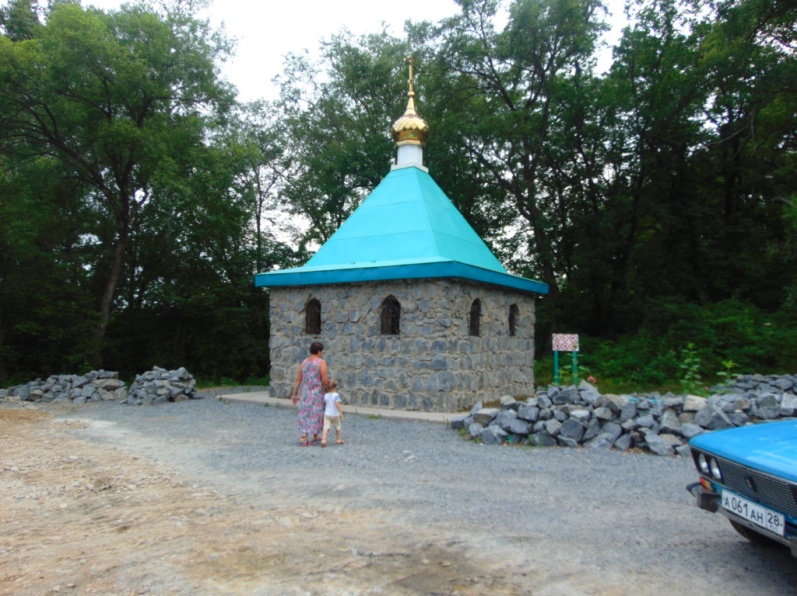 Серафима СаровскогоХотите испить вкусной ключевой воды, тогда вам точно необходимо посетить святой источник названный в честь Серафима Саровского. Издавна считается, что вода в роднике самая чистая, она содержит много серебра и  имеет целебные свойства.  п.Бурея, источник25 мин.5Трасфер в п. Новобурейский15 мин. 6Приход в честь 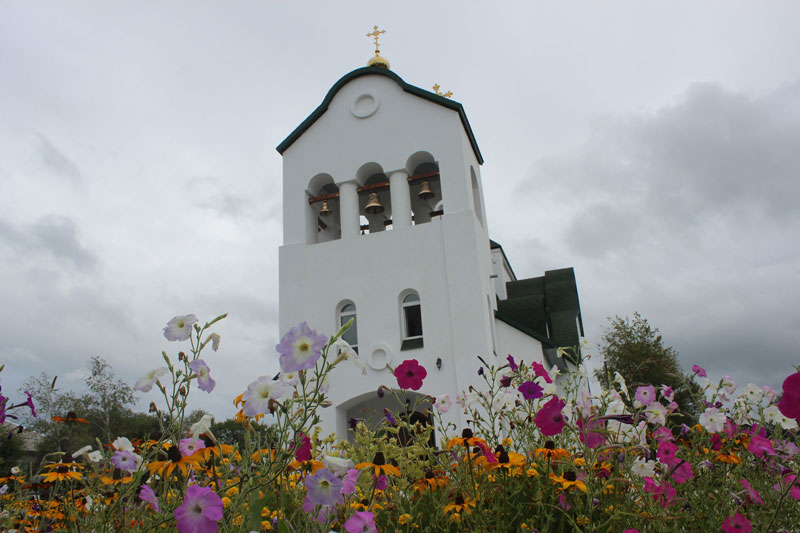 Блаженной Ксении ПетербургскойБелокаменный храм Ксении Петербургской еще одна гордость нашего района. Он единственный расписанный храм  в Амурской области. В сводах храма – картины, рассказывающие о 12 церковных праздниках: Крещении, Вознесении, Благовещении и других. В главном куполе – икона спасителя. Особое место занимают художественные фрагменты из жизни святой блаженной Ксении Петербургской. Художники изобразили 10 эпизодов из ее биографии: рождение, венчание, смерть мужа, молитвы.п. Новобурейский ул. Советская, д. 2540 мин. 7Трасфер к источнику  п. Талакан40 мин.8Святой источник Ильи пророка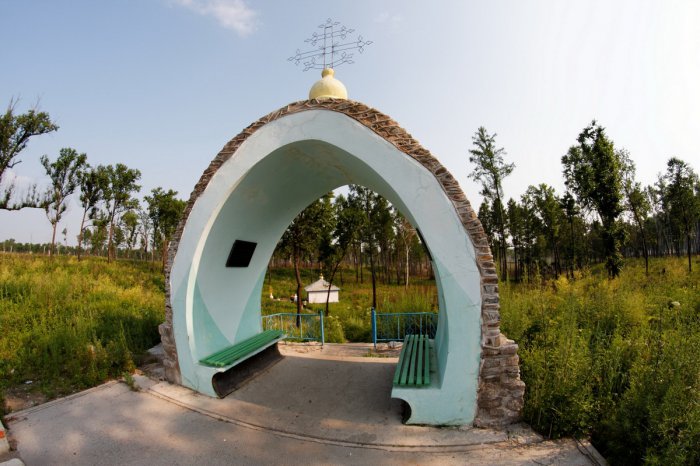 Вода в святом источнике Ильи пророка  имеет целебную силу. О случаях исцеления от разных болезней с помощью святой воды с источника мне идет большая молва. Испив святой воды каждый, ощутит небывалый прилив сил и энергии. п. Талакан25мин.9Трасфер в п. Талаканп. Талакан15 мин.10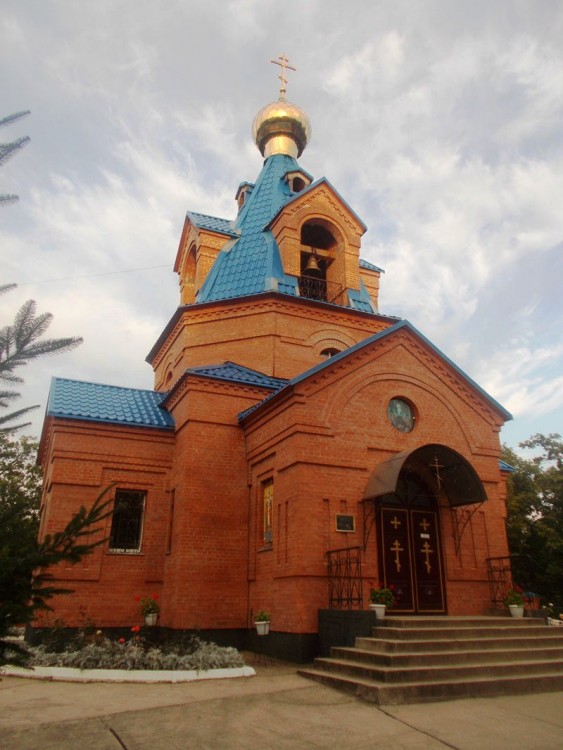 Храм в честь Преображения ГосподняНебольшой по своим размерам, но привлекающий к себе большое внимание храм в честь преображения Господня. Настоятель храма познакомит с историей строительства храма, расскажет удивительные истории жизнеописания святых подвижников, изображенных на иконах храма.п. Талакан40 мин11Трансфер п. Новобурейский п. Новобурейский 40 мин.